УДК 539.14АКУСТИЧЕСКИЕ ИЗМЕРЕНИЯИ. И. Иванов1, А. А. Петров21ФГУП «Акустический институт им. акад. Н. Н. Андреева» г. Москва2Институт физики полупроводников СО РАН, г. НовосибирскE-mail: iivanov@example.com.Аннотация статьи: печатается, отступив 1 интервал, и состоит из одного абзаца до 200 слов, и отражает основное содержание статьи, размер шрифта – 10 pt., наклонный, текст устанавливается по ширине всей страницы.Используйте предложенный шаблон, не изменяя настроек! Основной текст: печатается, отступив 1 интервал от аннотации, шрифт текста – 11 pt. Сокращенные названия должны быть расшифырованы, нумерация формул проводится справа в конце строки в круглых скобках – (1), ссылки на литературу – в квадратных скобках – [1]. Текст обязательно выравнивается с двух сторон. Поля текста: по 2 см сверху, снизу, слева и справа (в данном примере используются указанные поля). Желательно, чтобы полный текст статьи с учетом списка литературы не превышал 8 страниц.Пример формулыгде  – объем текста статьи, далее перечисляются названия не обозначенных ранее переменных.На рисунке 1 представлены результаты  … текст … текст [2,3] … текст … текст. 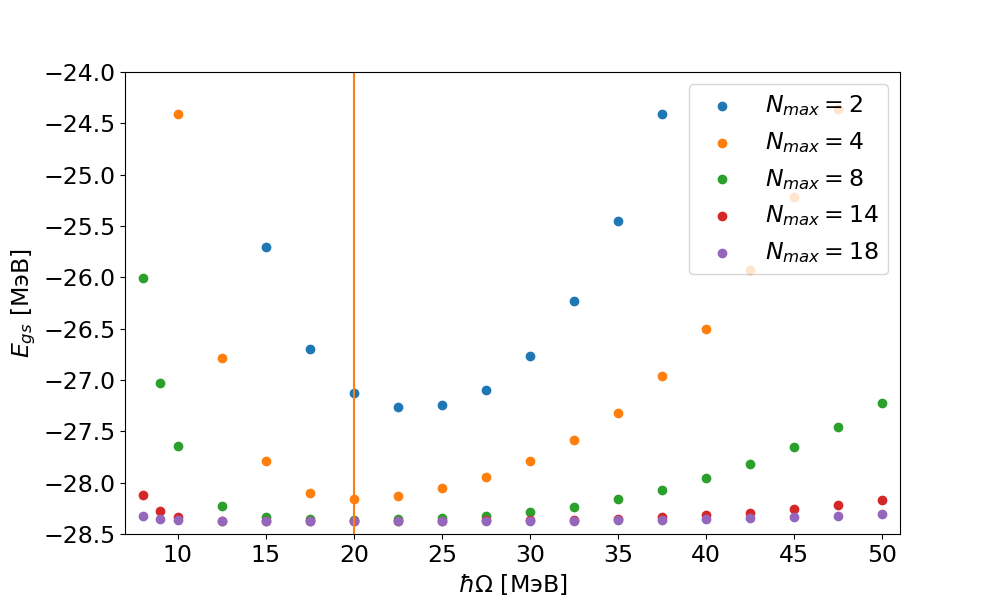 Рис. 1. Пример оформления рисунка и подписи к нему. Рисунок располагается по центру. Нами был предложен … текст … текст … текст … текст … текст … текст … текст … текст … текст … текст … текст … текст … текст … текст.Метод позволяет … текст … текст … текст … текст … текст … текст … текст … текст … текст … текст … текст … текст … текст … текст.Пример оформления таблицы. Таблица располагается на странице целиком. В таблице допускается фонт меньшего размера. Отступа после заголовка нет. В таблице приводятся результаты … текст … текст … текст … текст … текст … текст.Таблица 1Название таблицыРабота выполнена при поддержке Министерства науки и высшего образования Российской Федерации (проект № *******) (благодарность приводится при необходимости).Л И Т Е Р А Т У Р АMüller A. Introduction to Machine Learning with Python / A. Müller. – O’Reilly Media, 2016. – 285 p.Barrett B. R. Ab initio no core shell model / B. R. Barrett, P. Navrátil, J., P. Vary. // Progress in Particle and Nuclear Physics / 2013. – V. 69. - P. 131–181.Machleidt R. High-precision, charge-dependent Bonn nucleon-nucleon potential/ R. Machleidt // Phys. Rev. C. – 2001. – №63. – 024001.Широков А. М. О сходимости расчетов в осцилляторном базисе / А. М. Широков, А. И. Мазур, В. А. Куликов // ЯФ, 2021, том 84, №2, с. 111–123Белозеров А. О. Методы машинного обучения в задачах ядерной физики / А. О. Белозеров, А. И. Мазур // Материалы XVIII региональной научной конференции Физика: фундаментальные и прикладные исследования, образование  (г. Хабаровск, 10-12 ноября 2020 г.). – Хабаровск, 2020. – С. 58-61.